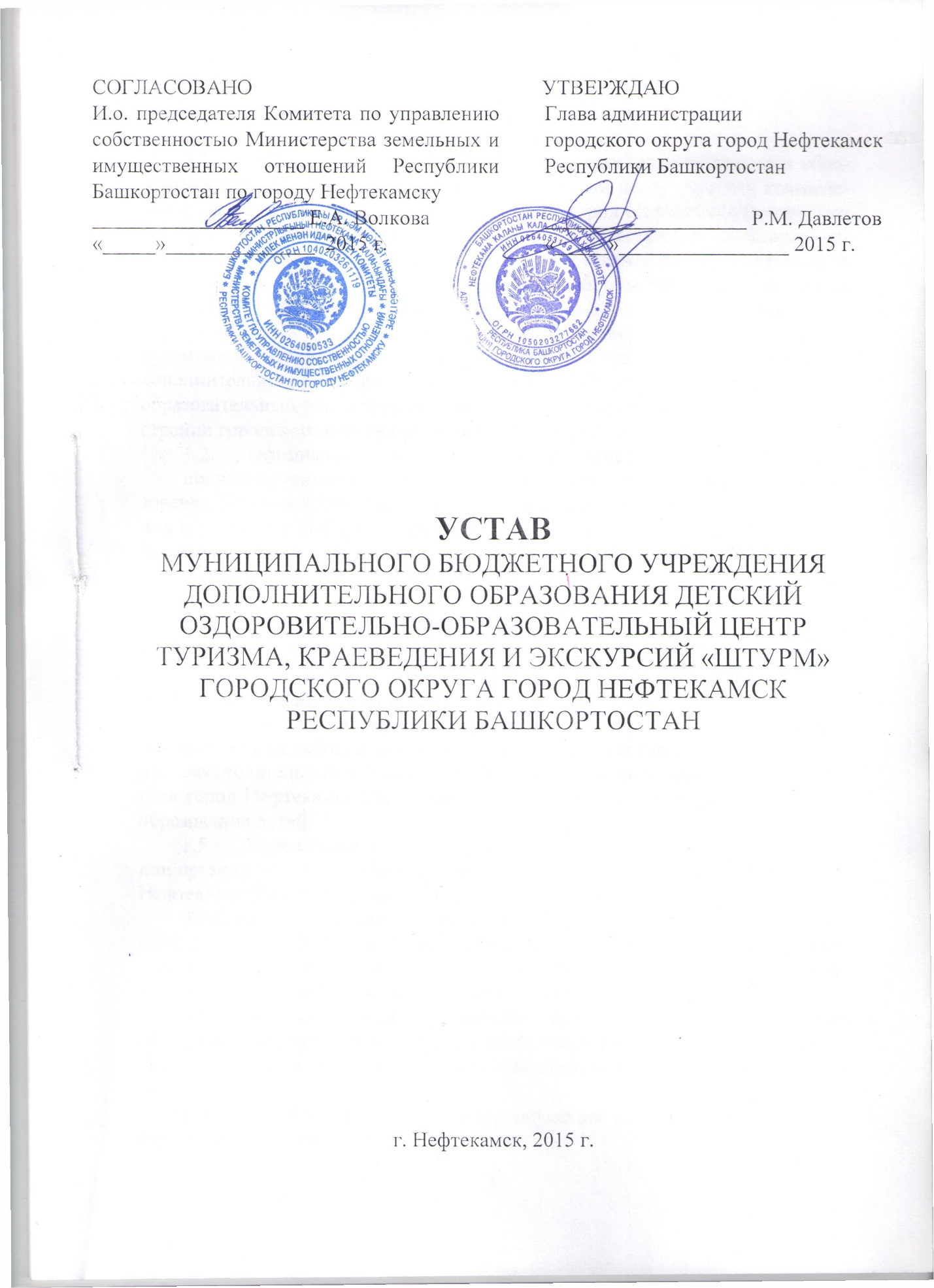 Управление Учреждением.Управление Учреждением осуществляется в соответствии с законодательством и настоящим Уставом.Единоличным исполнительным органом Учреждения является его руководитель (директор, начальник), назначаемый и освобождаемый от должности Учредителем.В трудовом договоре, заключаемом Учредителем с руководителем Учреждения на срок в соответствии с Трудовым кодексом Российской Федерации, предусматриваются:права и обязанности руководителя;показатели оценки эффективности и результативности деятельности руководителя;условия оплаты труда руководителя;срок действия трудового договора;условие о расторжении трудового договора по инициативе работодателя в соответствии с Трудовым кодексом Российской Федерации при наличии у Учреждения просроченной кредиторской задолженности, превышающей предельно допустимые значения, установленные Учредителем.Руководитель Учреждения действует на основе законодательства и настоящего Устава, осуществляет текущее руководство деятельностью Учреждения и подотчетен Учредителю.Руководитель Учреждения по вопросам, отнесенным законодательством к его компетенции, действует на принципах единоначалия.Руководитель Учреждения выполняет следующие функции и обязанности по организации и обеспечению деятельности Учреждения:управление Учреждением, определение стратегии, целей и задач развития Учреждения, осуществление программного планирования его работы;представление интересов Учреждения в государственных и муниципальных органах, предприятиях, организациях, учреждениях;распоряжение имуществом Учреждения, заключение договоров, выдача доверенностей;открытие лицевого счета Учреждения;издание приказов, распоряжений, разработка и утверждение локальных нормативных актов Учреждения;запрос мнения коллегиальных органов управления при принятии локальных актов Учреждения;утверждение графиков работ и расписания учебных занятий, должностных инструкций работников Учреждения;материально-техническое обеспечения образовательной деятельности, оборудование помещений в соответствии с государственными и местными нормами и требованиями, в том числе в соответствии с федеральными государственными образовательными стандартами, федеральными государственными требованиями;рациональное использование бюджетных и внебюджетных средств Учреждения;выполнение предусмотренных лицензией условий образовательной деятельности и реализация Учреждением образовательных программ в соответствии с учебным планом и графиком образовательного процесса;предоставление Учредителю и общественности ежегодного отчета о поступлении и расходовании финансовых и материальных средств, а также отчета о результатах самообследования;утверждение структуры, штатного расписания и сметы расходов Учреждения;прием на работу работников, заключение с ними и расторжение трудовых договоров, распределение должностных обязанностей, создание условий и организация дополнительного профессионального образования работников Учреждения;распределение учебной нагрузки педагогических работников Учреждения;установление заработной платы работников в зависимости от квалификации работника, сложности, интенсивности, количества, качества, условий выполняемой работы, а также компенсационных выплат (надбавок и доплат компенсационного характера) и стимулирующих выплат (надбавок и доплат стимулирующего характера, премий и иные поощрительных выплат) в переделах финансовых средств, направляемых на оплату труда в соответствии с Положением об оплате труда;представление в установленном порядке работников Учреждения к награждению и поощрению;привлечение к дисциплинарной и материальной ответственности работников Учреждения в порядке, предусмотренном законодательством;содействие аттестации, подготовке, переподготовке, повышению квалификации руководящих и педагогических работников Учреждения;ведение личных дел, трудовых книжек, иной документации работников Учреждения;организация обработки персональных   данных   работников Учреждения в соответствии с законодательством Российской Федерации и Республики Башкортостан;рассмотрение писем, заявлений и жалоб граждан, принятие мер к устранению сообщенных в них недостатков в деятельности Учреждения;согласование с руководителем органа управления образованием, действующим на территории городского округа город Нефтекамск Республики Башкортостан служебных командировок и отпусков;осуществление текущего контроля успеваемости и промежуточной аттестации обучающихся, установление ее периодичности и порядка проведения;создание условий для занятия обучающимися физической культурой и спортом;обеспечение индивидуального учета результатов освоения обучающимися образовательных программ, а также хранения в архивах информации об этих результатах на бумажных и (или) электронных носителях; содействие деятельности общественных объединений обучающихся, родителей (законных представителей) несовершеннолетних обучающихся, осуществляемой в образовательной организации и не запрещенной законодательством Российской Федерации;организация научно-методической работы, в том числе научных и методических конференций, семинаров;обустройство прилегающей к Учреждению территорию;обеспечение безопасности жизни и здоровья детей и работников во время образовательного процесса, соблюдение норм охраны труда и техники безопасности Учреждения;выполнение предписаний государственных надзорных и контролирующих органов;выполнение требований по гражданской   обороне и предупреждению чрезвычайных ситуаций;обеспечение, создание и ведение официального сайта Учреждения в сети "Интернет;решение иных вопросов текущей деятельности, не отнесенных к компетенции Учредителя и коллегиальных органов управления Учреждения.Руководитель несет перед Учреждением ответственность в размере убытков, причиненных Учреждению в результате совершения крупной сделки с нарушением требований законодательства, независимо от того, была ли эта сделка признана недействительной.Руководитель Учреждения может быть привлечен к административной, уголовной, дисциплинарной и материальной ответственности в порядке и по основаниям, которые установлены законодательством.Компетенции Учредителя: утверждение Устава Учреждения, внесенных в него изменений и дополнений; рассмотрение и одобрение предложений директора Учреждения о создании и ликвидации филиалов Учреждения, об открытии и о закрытии его представительств; формирование и утверждение муниципального задания для Учреждения в соответствии с предусмотренной настоящим Уставом его основной деятельностью и финансовое обеспечение выполнения этого задания;реорганизация и ликвидация Учреждения, а также изменение его типа;осуществление финансового контроля за целевым использованием Учреждением бюджетных средств проводит в установленном порядке в пределах компетенции, иные контрольно-ревизионные мероприятия;утверждение передаточного акта или разделительного баланса; назначение ликвидационной комиссии и утверждение промежуточного и окончательного ликвидационных балансов; осуществление финансового контроля за целевым использованием Учреждением бюджетных средств, проводит в установленном порядке в пределах компетенции иные контрольно-ревизионные мероприятия;создание комиссии для предварительной экспертной оценки последствий принятия решения о реорганизации или о ликвидации Учреждения;проведение экспертной оценки последствий для обеспечения образования, социальной защиты обучающихся сдачи в аренду закрепленных за Учреждением зданий, сооружений, оборудования и иных объектов собственности, а также земельных участков до заключения договора аренды;осуществление финансирования периодических бесплатных медицинских обследований работников Учреждения;обеспечивает в случае прекращения деятельности Учреждения перевод обучающихся с согласия их родителей (иных законных представителей) в другие образовательные учреждения соответствующего типа и вида.Отношения Учреждения с Учредителем строятся на основе данного Устава. Отношения работников и Учреждения, возникающие на основании трудового договора, регулируются трудовым законодательством. В целях реализации права работников, на участие в управлении Учреждением формируются следующие коллегиальные органы управления Учреждения:общее собрание работников Учреждения;педагогический совет Учреждения.Общее собрание работников Учреждения (далее – общее собрание работников) является постоянно действующим высшим коллегиальным органом управления Учреждения. Деятельность общего собрания работников регламентируется настоящим Уставом.Порядок формирования: в общем собрании работников участвуют все работники, работающие в Учреждении по основному месту работы.Срок полномочий: общее собрание работников действует бессрочно. Структура и порядок работы: председателем общего собрания работников является директор, который выполняет функции по организации работы собрания, и ведет заседания, секретарем является председатель представительного органа работников Учреждения, который выполняет функции по фиксации решений собрания, согласованию от лица общего собрания, одобренных им локальных нормативных актов Общее собрание работников созывается по мере надобности, по инициативе директора и (или) представительного органа работников Учреждения, но не реже двух раз в год. . Заседание общего собрания работников правомочно, если на нем присутствует более половины списочного состава работников Учреждения.Порядок принятия решений: решения общего собрания работников принимаются открытым голосованием простым большинством голосов, присутствующих на заседании. В случае равенства голосов решающим является голос председателя. Решение общего собрания работников по отдельным вопросам, например, по вопросам его исключительной компетенции, может приниматься большинством 2/3 голосов его членов, присутствующих на заседании. Решения общего собрания работников оформляются протоколом заседания и подписываются председателем и секретарем. Решения общего собрания работников не должны противоречить действующему законодательству Российской Федерации и настоящему Уставу. Решения общего собрания работников, принятые в пределах его полномочий, являются обязательными для исполнения всеми участниками образовательного процесса. Решения общего собрания работников реализуются приказами директора Учреждения.Полномочия выступления от имени Учреждения: общее собрание работников вправе действовать от имени Учреждения по вопросам, затрагивающим права и законные интересы работников Учреждения.Компетенции общего собрания работников Учреждения:сообщение мнения, проведение консультаций, при принятии локальных нормативных актов, закрепляющих права и законные интересы работников Учреждения, регулирующих трудовые отношения работников Учреждения, в порядке и в случаях, которые предусмотрены трудовым законодательством;принятие локальных нормативных актов, закрепляющих права и законные интересы работников Учреждения, регулирующих трудовые отношения работников Учреждения;обсуждение вопросов поощрения, представления к награждению работников Учреждения;заслушивание ежегодных отчётов представительного органа Учреждения и администрации Учреждения о выполнении коллективного договора;выдвижение коллективных требований работников Учреждения и избрание полномочных представителей для участия в решении коллективного трудового спора;избрание представителей работников в органы и комиссии Учреждения;выступление от имени Учреждения;рассмотрение иных вопросов деятельности Учреждения, принятых общим собранием работников к своему рассмотрению, либо вынесенных на его рассмотрение директором Учреждения.Педагогический совет Учреждения (далее – педагогический совет) является постоянно действующим коллегиальным органом управления Учреждения, объединяющим педагогических работников Учреждения. Деятельность педагогического совета регламентируется настоящим Уставом.Порядок формирования: в состав педагогического совета входят все педагогические работники, работающие в Учреждении по основному месту работы.Срок полномочий: педагогический совет действует бессрочно. Структура и порядок работы: председателем педагогического совета является директор, который выполняет функции по организации работы педагогического совета, и ведет заседания. Директор Учреждения своим приказом назначает секретаря педагогического совета на текущий год, который выполняет функции по фиксации решений педагогического совета. Педагогический совет собирается по мере надобности, по инициативе директора Учреждения, но не реже четырех раз в год. Заседание педагогического совета правомочно, если на нем присутствует более половины списочного состава педагогических работников Учреждения.     Порядок принятия решений: решения педагогического совета принимаются открытым голосованием простым большинством голосов, присутствующих на заседании. В случае равенства голосов решающим является голос председателя. Решение педагогического совета по отдельным вопросам может приниматься большинством 2/3 голосов его членов, присутствующих на заседании. Решения педагогического совета оформляются протоколом заседания и подписываются председателем и секретарем. Решения педагогического совета не должны противоречить действующему законодательству Российской Федерации и настоящему Уставу. Решения педагогического совета, принятые в пределах его полномочий, являются обязательными для исполнения всеми участниками образовательного процесса. Решения педагогического совета реализуются приказами директора Учреждения.Полномочия выступления от имени Учреждения: педагогический совет вправе действовать от имени Учреждения по вопросам развития и совершенствования образовательного процесса и образовательных отношений Учреждения.Компетенции педагогического совета Учреждения:общее руководство учебно-воспитательным процессом, его развитие и совершенствование, повышение профессионального мастерства и творческого роста педагогических работников Учреждения;определение основных направлений развития Учреждения, повышения качества и эффективности образовательного процесса;организация научно-методической работы, в том числе научных и методических конференций, семинаров;сообщение мнения, проведение консультаций, при принятии локальных нормативных актов, содержащих нормы, регулирующие образовательные отношения и основные вопросы организации и осуществления образовательной деятельности Учреждения;принятие локальных нормативных актов, содержащих нормы, регулирующие образовательные отношения и основные вопросы организации и осуществления образовательной деятельности Учреждения;выбор своих представителей в комиссию по урегулированию споров между участниками образовательных отношений;разработка и принятие дополнительных общеобразовательных программ и программы развития Учреждения;текущий контроль успеваемости и промежуточной аттестации обучающихся, установление ее периодичности и порядка проведения;принятие решения по итогам проведения промежуточной и итоговой аттестации обучающихся, переводе обучающихся на следующий год обучения, выдаче документов по специальностям дополнительного образования, о награждении обучающихся за успехи в обучении;организация работы по повышению квалификации педагогических работников, развитию их творческих инициатив;принятие планов учебно-воспитательной работы Учреждения, заслушивание ежегодных отчётов Учреждения об итогах реализации этих планов;рассмотрение вопросов о выборе мер дисциплинарного взыскания в отношении обучающихся;выступление от имени Учреждения.Наряду с коллегиальными органами управления, в Учреждении могут формироваться: советов родителей (законных представителей) несовершеннолетних обучающихся; совет обучающихся старшего возраста; Совет родителей (законных представителей) несовершеннолетних обучающихся (далее - совет родителей) является общественным органом управления Учреждения. Деятельность совета родителей регламентируется настоящим Уставом.Порядок формирования: совет родителей создается по инициативе родителей (законных представителей) несовершеннолетних обучающихся Учреждения, персональный состав совета родителей формируется по представлению руководителей объединений, из родителей (законных представителей) обучающихся, избранных на родительских собраниях объединений Учреждения. Количественный и персональный состав совета родителей утверждается приказом директора Учреждения.Срок полномочий: совет родителей действует один учебный год. Структура и порядок работы: совет родителей избирает председателя, который выполняет функции по организации работы заседания, и ведет заседания, секретаря, который выполняет функции по фиксации решений совета родителей. Совет родителей собирается по мере надобности, по инициативе директора Учреждения, но не реже двух раз в учебный год. Заседание совета родителей правомочно, если на нём присутствует не менее двух третей списочного состава совета родителей. Порядок принятия решений: решения совета родителей принимаются открытым голосованием простым большинством голосов, присутствующих на заседании. В случае равенства голосов решающим является голос председателя. Решение совета родителей по отдельным вопросам может приниматься большинством 2/3 голосов его членов, присутствующих на заседании. Решения совета родителей оформляются протоколом заседания и подписываются председателем и секретарем совета родителей Учреждения. Решения совета родителей не должны противоречить действующему законодательству Российской Федерации и настоящему Уставу.Полномочия выступления от имени Учреждения: совет родителей вправе действовать от имени Учреждения по вопросам материально-технического развития Учреждения и по вопросам, затрагивающих права и законные интересы коллектива обучающихся и родителей (законных представителей) несовершеннолетних обучающихся.Компетенции совета родителей:сообщение мнения, проведение консультаций, при принятии локальных нормативных актов, затрагивающих права и законные интересы обучающихся, родителей (законных представителей) несовершеннолетних обучающихся и педагогических работников;принятие локальных нормативных актов, закрепляющих права обучающихся и родителей (законных представителей) несовершеннолетних обучающихся Учреждения;привлечение средств пожертвований на уставную деятельность Учреждения; контроль за целевым использованием привлеченных пожертвований;содействие деятельности общественных объединений обучающихся, родителей (законных представителей) несовершеннолетних обучающихся, осуществляемой в Учреждении и не запрещенной законодательством Российской Федерации;внесение предложений иным органам управления Учреждением по актуальным для коллектива обучающихся вопросам;участие в разработке и обсуждении программы развития Учреждения;рассмотрение ежегодного отчета о поступлении и расходовании финансовых и материальных средств, а также отчёта о результатах самообследования;рассмотрение вопросов о выборе мер дисциплинарного взыскания в отношении обучающихся Учреждения;выбор своих представителей в комиссию по урегулированию споров между участниками образовательных отношений Учреждения;выступление от имени Учреждения.Совет обучающихся Учреждения (далее – совет обучающихся) является общественным органом управления Учреждения. Деятельность совета обучающихся регламентируется настоящим Уставом.Порядок формирования: совет обучающихся создается по инициативе обучающихся старшего возраста, количественный и персональный состав совета обучающихся определяются приказом директора Учреждения, по представлению руководителей объединений из числа наиболее активных детей, избранных на собраниях объединений Учреждения.Срок полномочий: совет обучающихся действует один учебный год.  Структура и порядок его работы: совет обучающихся избирает председателя, который планирует и организует его деятельность, выполняет функции по организации работы заседания, и ведет заседания. Совет обучающихся собирается по мере надобности по инициативе директора Учреждения и (или) председателя совета обучающихся. Заседание совета обучающихся правомочно, если на нём присутствует не менее двух третей списочного состава совета обучающихся. Порядок принятия решений: решения совета обучающихся принимаются открытым голосованием простым большинством голосов, присутствующих на заседании. В случае равенства голосов решающим является голос председателя. Решение совета обучающихся по отдельным вопросам может приниматься большинством 2/3 голосов его членов, присутствующих на заседании. Решения совета обучающихся оформляются протоколом заседания и подписываются председателем и секретарем совета обучающихся. Решения совета обучающихся не должны противоречить действующему законодательству Российской Федерации и настоящему Уставу.Компетенции совета обучающихся:рассмотрение и разработка предложений по совершенствованию правил внутреннего распорядка обучающихся, иных локальных нормативных актов Учреждения, затрагивающих права и законные интересы обучающихся;рассмотрение вопросов о выборе мер дисциплинарного взыскания в отношении обучающихся;выбор своих представителей в комиссию по урегулированию споров между участниками образовательных отношений;планирование и организация внеучебной деятельности обучающихся, различных мероприятий с участием обучающихся;участие в планировании работы Учреждения;создание инициативных групп обучающихся при проведении различных мероприятий;внесение предложений иным органам управления Учреждением по актуальным для коллектива обучающихся вопросам.В Учреждении действует представительный орган работников Учреждения (далее - профком). Профком является выборным исполнительным органом первичной организации профсоюза работников Учреждения. Порядок формирования: профком создается по инициативе работников Учреждения, количественный персональный состав профкома устанавливается общим собранием работников Учреждения. Работу профкома организует его председатель, избираемый общим собранием работников Учреждения, его конкретные обязанности и полномочия определяются Положением. В своей деятельности профком подотчетен общему собранию работников Учреждения. Деятельность профкома регламентируется Положением.Срок полномочий: профком избирается на 3 года. Структура и порядок его работы: председатель профкома планирует и организует деятельность профкома в течение срока его полномочий, выполняет функции по организации работы заседаний, и ведет заседания, выполняет функции секретаря, фиксируя решения совета. Профком собирается по мере надобности по инициативе директора Учреждения и (или) председателя профкома.  Заседание профкома правомочно, если на нем присутствует более двух третей его состава. Заседания профкома проводятся по мере необходимости, но не реже 1 раза в 2 месяца.Порядок принятия решений: решения профкома принимаются открытым голосованием простым большинством голосов, присутствующих на заседании. В случае равенства голосов решающим является голос председателя. Решение совета обучающихся по отдельным вопросам может приниматься большинством 2/3 голосов его членов, присутствующих на заседании. Полномочия выступления от имени Учреждения: профком вправе действовать от имени Учреждения по вопросам соблюдения трудового законодательства и иных нормативных правовых актов, содержащих нормы трудового права, выполнения условий коллективных договоров, соглашений работников Учреждения.  Компетенции профкома:согласование от лица общего собрания работников Учреждения локальных нормативных актов Учреждения, затрагивающих права и законные интересы участников образовательных отношений и работников Учреждения;заключение от имени трудового коллектива коллективного договора с работодателем, осуществление контроля за его исполнением, заслушивание отчета руководителя Учреждения о выполнении обязательств, определенных в коллективном договоре;созыв профсоюзных собраний, организация исполнения их решений и решений вышестоящих профсоюзных органов, критических замечаний и предложений членов профсоюза, организация текущей деятельности первичной профсоюзной организации; внесение в органы государственной власти и управления отрасли, местного самоуправления предложений, касающихся улучшения деятельности Учреждения, условий труда, материально-бытового и культурного обслуживания членов профсоюза, участие в подготовке и реализации социальных программ коллектива; участие в решении вопросов труда и заработной платы работников Учреждения, контроль правильности начисления зарплаты и других выплат; контроль выполнения работодателем законодательства о труде, правил и норм производственной санитарии и техники безопасности; рассмотрение представлений работодателя на расторжение по его инициативе трудового договора работником; выдвижение своих кандидатур в состав комиссии по трудовым спорам, избираемых общим собранием работников Учреждения; совместная с работодателем или уполномоченным им органом разработка и осуществление мер по укреплению здоровья и предупреждению заболеваемости, контроль систематичности медицинских осмотров;выступление от имени Учреждения. Порядок выступления органов управления от имени Учреждения.Общее собрание работников, педагогический совет, профком и совет родителей, вправе самостоятельно выступать от имени Учреждения, действовать в интересах Учреждения добросовестно и разумно, осуществлять взаимоотношения с органами власти, организациями и общественными объединениями исключительно в пределах полномочий, определенных настоящим Уставом, без права заключения договоров (соглашений), влекущих материальные обязательства Учреждения.В случае нарушения принципа добросовестности и разумности виновные представители указанных органов управления Учреждением несут ответственность в соответствии с законодательством Российской Федерации.Органы управления Учреждением вправе выступать от имени Учреждения на основании доверенности, выданной председателю либо иному представителю указанных органов директором Учреждения в объёме прав, предусмотренных доверенностью.При заключении каких-либо договоров (соглашений) органы управления Учреждением обязаны согласовывать предусмотренные ими обязательства и (или) планируемые мероприятия, проводимые с органами власти, организациями.